ΕΠ.Α.Σ. – ΤΟΜΕΑΣ ΑΓΩΝΩΝ                                                                                      Πληροφορίες:  Φωτεινή ΚασίδηΤηλ. :  211-18.77.735E-mail: competition@segas.gr=======================	Αθήνα,  25 Αυγούστου 2020Αριθμ. Πρωτ: .....3268......... 	Προς:Ε.Α.Σ – Τ.Ε. Σ.Ε.Γ.Α.Σ.(Για ενημέρωση σωματείων)======================    ΕΠΙΚΑΙΡΟΠΟΙΗΣΗ ΠΡΟΚΗΡΥΞΗΣΑπό τον Σ.Ε.Γ.Α.Σ.  προκηρύσσεται ο ΗμιΜαραθώνιος Δρόμος Ανδρών – Γυναικών αγώνισμα τoυ Πανελληνίου Πρωταθλήματος Α/Γ  έτους 2020, που θα διεξαχθεί στο κέντρο της Αθήνας με εκκίνηση και τερματισμό στην πλατεία Συντάγματος, επί της Λ. Βασ. Αμαλίας μπροστά στο Μνημείο Αγνώστου Στρατιώτη,  με τους παρακάτω όρους :1. ΗΜΕΡΟΜΗΝΙΑ ΔΙΕΞΑΓΩΓΗΣΟ Αγώνας θα διεξαχθεί  την Κυριακή  20 Σεπτεμβρίου 2020  με ώρα εκκίνησης για  τους  Άνδρες και  για  τις  Γυναίκες στις 07:30.2. ΔΗΛΩΣΕΙΣ ΣΥΜΜΕΤΟΧΗΣ2.1  Οι δηλώσεις συμμετοχής πρέπει να σταλούν αποκλειστικά και μόνο με email μέχρι την Πέμπτη 10 Σεπτεμβρίου 2020 και ώρα 14:00 στον Σ.Ε.Γ.Α.Σ. στην ηλεκτρονική διεύθυνση entries@segas.gr.  Μετά την παρέλευση αυτής της προθεσμίας δεν θα γίνεται δεκτή καμία δήλωση συμμετοχής.Σημείωση: Σε περίπτωση προβλήματος θα πρέπει να επικοινωνήσετε με την κ. Φωτεινή Κασίδη, στο τηλέφωνο 211-18.77.735.2.2 Η υποβολή της δήλωσης θα γίνεται αποκλειστικά ηλεκτρονικά στη συνημμένη φόρμα εγγραφής (Excel) που έχει αναρτηθεί στο site της Ομοσπονδίας, www.segas.gr (προσοχή! όχι σε μορφή pdf ή άλλη).2.3 Ταυτόχρονα με την υποβολή της δήλωσης συμμετοχής το σωματείο δηλώνει ΑΝΕΠΙΦΥΛΑΚΤΑ ότι αποδέχεται τους όρους της Γενικής και Ειδικής  Προκήρυξης του Πρωταθλήματος και την εφαρμογή των Κανονισμών του Σ.Ε.Γ.Α.Σ.ΠΡΟΣΟΧΗ: Όλα  τα  στοιχεία   που αναφέρονται στη συνημμένη δήλωση συμμετοχής θα  πρέπει  να  είναι  πλήρως συμπληρωμένα.3. ΔΙΚΑΙΩΜΑ ΣΥΜΜΕΤΟΧΗΣ3.1 Στον αγώνα αυτό του Πανελληνίου Πρωταθλήματος δικαίωμα συμμετοχής έχουν μόνο αθλητές – αθλήτριες που ανήκουν οπωσδήποτε στη δύναμη των Σωματείων – Μελών του Σ.Ε.Γ.Α.Σ., σύμφωνα με την τελευταία Υπουργική  Απόφαση   «Περί εγγραφής αθλητών».ΠΡΟΣΟΧΗ: Για τη συμμετοχή στον 9ο ΗμιΜαραθώνιο  Δρόμο για φιλάθλους, αλλά και αθλητές σωματείων του Σ.Ε.Γ.Α.Σ. που δεν πληρούν τις προϋποθέσεις για να συμμετάσχουν στο αγώνισμα του Πανελληνίου Πρωταθλήματος 2020, έχουν αναρτηθεί στην ιστοσελίδα www.athinahalfmarathon.gr όλες οι σχετικές πληροφορίες που αναφέρονται στις προϋποθέσεις συμμετοχής.4. ΗΛΙΚΙΕΣΔικαίωμα συμμετοχής στον  ΗμιΜαραθώνιο Δρόμο Α/Γ  του Πανελληνίου  Πρωταθλήματος 2020 έχουν οι αθλητές-αθλήτριες, που έχουν γεννηθεί το 2000  και οι μεγαλύτεροι-μεγαλύτερες.  5. ΟΡΙΑ  ΣΥΜΜΕΤΟΧΗΣ  5.1 Οι αθλητές-τριες θα πρέπει να έχουν αποδεδειγμένη συμμετοχή και επίδοση την τριετία 2018-2019-2020,  σε μία τουλάχιστον από τις παρακάτω αποστάσεις:5.1.1 ΗμιΜαραθώνιο5.1.2 Μαραθώνιο5.1.3 Αγώνες 10χλμ.5.2 Οι αναγραφόμενες επιδόσεις θα πρέπει να έχουν επιτευχθεί σε αγωνιστικές διαδρομές σε Ελλάδα ή εξωτερικό που είναι μετρημένες και πιστοποιημένες από WA /ΑIMS και ΣΕΓΑΣ. 5.3 Οι αγωνιστικές διαδρομές στην Ελλάδα που οι επιδόσεις των συμμετεχόντων δρομέων επιτρέπουν τη συμμετοχής τους στο Πανελλήνιο Πρωτάθλημα ΗμιΜαραθωνίου αναφέρονται στον συνημμένο Πίνακα Β’.Σε περίπτωση επίτευξης επίδοσης σε αγώνα του εξωτερικού θα πρέπει επιπλέον να επισυνάπτεται βεβαίωση της διοργάνωσης ή απόσπασμα από τα επίσημα αποτελέσματα.5.4 Στο ηλεκτρονικό έντυπο δήλωσης θα πρέπει να αναφέρεται με σαφήνεια και ευκρίνεια η ακριβής επίδοση, το έτος επίτευξης (μόνο αν έχει επιτευχθεί στην τριετία 2018-2019-2020) και ο τόπος/διοργάνωση για να ελεγχθεί. Σε περίπτωση επίτευξης της επίδοσης σε αγώνα του εξωτερικού θα πρέπει να επισυνάπτεται για περαιτέρω έλεγχο το επίσημο πιστοποιητικό ή βεβαίωση της διοργάνωσης.5.5 Για τους αθλητές – αθλήτριες που πρόκειται να συμμετάσχουν για πρώτη φορά σε ΗμιΜαραθώνιο δρόμο θεσπίζονται οι παρακάτω προϋποθέσεις συμμετοχής τους. Θα πρέπει να έχουν αποδεδειγμένη συμμετοχή τουλάχιστον σε ένα από τα Πανελλήνια Πρωταθλήματα Α/Γ, Κ23, Κ20  στα αγωνίσματα των 5.000 ή 10.000μ. κατά την τριετία 2018-2020.6. ΣΥΜΜΕΤΟΧΗ ΧΩΡΙΣ ΟΡΙΟ (Χ.Ο.)Κανένας αθλητής – αθλήτρια και για κανένα λόγο ΔΕΝ ΕΧΕΙ ΔΙΚΑΙΩΜΑ να δηλωθεί και να συμμετέχει εάν δεν έχει πετύχει τα όρια συμμετοχής και σύμφωνα με όσα αναφέρονται παραπάνω στην παράγραφο 5.7. ΒΑΘΜΟΛΟΓΙΑ7.1 Στον ΗμιΜαραθώνιο Δρόμο βαθμολογούνται οι δέκα έξι  (16) πρώτοι - πρώτες με την κλίμακα 13-11-10-9-8-7-6-5-4-3-2-1-1-1-1-1, με την προϋπόθεση να επιτύχουν στον αγώνα τα όρια βαθμολόγησης, που είναι:Ανδρών: 1:32.00                               Γυναικών: 2:00.007.2 Οι αθλητές – αθλήτριες, που θα λάβουν μέρος σε αυτόν τον ΗμιΜαραθώνιο Δρόμο, εξαντλούν το ένα από τα ατομικά αγωνίσματα, που θα έχουν δικαίωμα συμμετοχής   στο αντίστοιχο  Πανελλήνιο Πρωτάθλημα Ανδρών – Γυναικών  έτους  2020.8. ΕΠΑΘΛΑ8.1 Στον πρώτο νικητή – νικήτρια του ΗμιΜαραθωνίου Δρόμου θα απονεμηθούν κύπελλο – μετάλλιο Πανελληνιονίκη επίχρυσο και δίπλωμα, στον δεύτερο – δεύτερη μετάλλιο Πανελληνιονίκη επάργυρο και δίπλωμα και στον τρίτο – τρίτη μετάλλιο Πανελληνιονίκη χάλκινο και δίπλωμα.8.2 Σύμφωνα με απόφαση της  O.Ε. του Athens Half Marathon, ο οποίος θα διεξαχθεί την Κυριακή  20 Σεπτεμβρίου 2020, θα δοθούν τα παρακάτω χρηματικά έπαθλα: Στους 8 πρώτους Έλληνες του ΗμιΜαραθωνίου Δρόμου θα δοθούν*:*Οι Έλληνες αθλητές που κατατάσσονται στις πιο πάνω θέσεις θα δικαιούνται τα χρηματικά έπαθλα εφόσον έχουν σημειώσει επίδοση κάτω από 1ω11’.00 για τους Άνδρες  και κάτω από 1ω22’.00 για τις ΓυναίκεςΕιδικό κίνητρο για Έλληνες συμμετέχοντες:Σε περίπτωση επίτευξης επίδοσης κάτω από 1ω06’.00 από Έλληνες άνδρες και κάτω από 1ω15’.00 από Ελληνίδες γυναίκες στο αντίστοιχο ποσό κατάταξης θα προστίθενται επιπλέον 1.000 Ευρώ.Σε περίπτωση επίτευξης πανελλήνιας επίδοσης (σημ.: 1ω03.04 & 1ω11.52) από Έλληνες άνδρες & γυναίκες αντίστοιχα, στο αντίστοιχο ποσό κατάταξης θα προστίθενται επιπλέον 1.000 Ευρώ9. ΟΙΚΟΝΟΜΙΚΑ:9.1 Στα σωματεία των αθλητών – αθλητριών που θα καταλάβουν μία από τις 5 πρώτες θέσεις της κατάταξης θα υπολογιστούν ως έξοδα μετακίνησης τα ποσά που αναφέρονται στον συνημμένο Πίνακα Α΄.9.2 Για τους αθλητές – αθλήτριες που θα καταλάβουν μία από τις θέσεις 6-10 θα υπολογισθεί το ½ των χρηματικών ποσών.9.3 Επίσης  θα υπολογισθούν τα αντίστοιχα (100%) ποσά σε έναν συνοδό από κάθε σωματείο εφόσον  έστω και ένας αθλητής – αθλήτριά του κατέλαβε μία από τις  5 πρώτες  θέσεις  της  κατάταξης ή έναν συνοδό από κάθε σωματείο, αλλά με το 50% του αντίστοιχου χρηματικού ποσού, εφ’ όσον έστω και ένας αθλητής – αθλήτριά του κατέλαβε μία από τις  θέσεις  6η – 10η  της  κατάταξης.9.4 Για όλες τις παραπάνω περιπτώσεις (9.1 - 9.2 – 9.3) οι αθλητές – αθλήτριες θα πρέπει να έχουν επιτύχει, εκτός από την θέση κατάταξης και τα όρια βαθμολόγησης.9.5 Τα σωματεία θα πρέπει να στείλουν τα γραμμάτια είσπραξης στον Σ.Ε.Γ.Α.Σ. το συντομότερο δυνατόν και σε κάθε περίπτωση το αργότερο μέχρι το τέλος του τρέχοντος έτους, σε διαφορετική περίπτωση δεν θα καταβάλλονται τα έξοδα μετακίνησης των σωματείων.10. ΓΕΝΙΚΑ10.1 Οι αθλητές – αθλήτριες θα παραλάβουν τους αριθμούς τους από τo Κέντρο Εγγραφών που θα λειτουργήσει στο «ΣΕΡΑΦΕΙΟ ΑΘΛΗΤΙΚΟ ΚΕΝΤΡΟ», Πειραιώς 160, τις παρακάτω ημέρες και ώρες:Τετάρτη  	16/9/2020 		10:00 – 20:00Πέμπτη  	17/9/2020 		10:00 – 20:00Παρασκευή  18/9/2020 		10:00 – 20:00Σάββατο 	19/9/2020		10:00 – 20:00Προσοχή: Την ημέρα του αγώνα ΔΕΝ υπάρχει η δυνατότητα παραλαβής του αριθμού συμμετοχής (bib number).10.2 Ο εκπρόσωπος κάθε σωματείου ή οι αθλητές για να παραλάβουν τους αριθμούς θα πρέπει να προσκομίζουν ΑΠΑΡΑΙΤΗΤΑ ΤΟ ΔΕΛΤΙΟ ΑΘΛΗΤΙΚΗΣ ΙΔΙΟΤΗΤΑΣ ΚΑΘΩΣ ΚΑΙ ΤΗΝ ΚΑΡΤΑ ΥΓΕΙΑΣ ΑΘΛΗΤΗ, θεωρημένη σύμφωνα με την ισχύουσα νομοθεσία, για να ελεγχθούν από τους υπευθύνους. Σε αντίθετη περίπτωση   ΔΕΝ  ΘΑ  ΓΙΝΕΙ  ΔΕΚΤΗ  Η  ΣΥΜΜΕΤΟΧΗ.Οι υπεύθυνοι του Κέντρου Εγγραφών θα ελέγχουν τα Δελτία των αγωνιζομένων καθώς και την Κάρτα Υγείας Αθλητή και δεν θα επιτρέπουν την παραλαβή του αριθμού συμμετοχής σε αθλητή-τρια που τα πιο πάνω έγγραφα δεν συμμορφώνονται με όσα ορίζονται στην παρούσα προκήρυξη. 10.3 Όλοι οι αθλητές – αθλήτριες, που μετέχουν στο Πανελλήνιο Πρωτάθλημα επιτρέπεται να τροφοδοτούνται ΜΟΝΟ από τους προκαθορισμένους  από τη διοργάνωση σταθμούς τροφοδοσίας στην αγωνιστική διαδρομή. Οποιαδήποτε άλλη τροφοδοσία σε οποιοδήποτε άλλο σημείο της διαδρομής από οποιοδήποτε άλλο άτομο (π.χ. προπονητή, συνοδό, θεατή) θα επιφέρει ακύρωση του αθλητή-αθλήτριας που θα υποπέσει στο παράπτωμα από τους κριτές, σύμφωνα με τους διεθνείς κανονισμούς.10.4 Κάθε αθλητής – αθλήτρια θα λαμβάνει έναν (1) προσωπικό αριθμό και ο οποίος θα πρέπει να τοποθετείται στο μπροστινό μέρος της αγωνιστικής ενδυμασίας.Οι αριθμοί συμμετοχής πρέπει να συγκρατούνται με τις 4 παραμάνες, μία σε κάθε γωνία, με τέτοιο τρόπο ώστε να μην πέφτουν και, επιπλέον, πρέπει να τοποθετούνται με τέτοιο τρόπο ώστε να είναι απολύτως ορατοί  κατά τη διάρκεια του αγώνα.Ο αριθμός συμμετοχής είναι αυστηρά προσωπικός, δεν μεταβιβάζεται και δεν αλλοιώνεται με οποιοδήποτε τρόπο (κοπή, επικολλήσεις, παραμόρφωση κ.ά.). Όλοι οι αθλητές – αθλήτριες πρέπει να φέρουν εμφανώς τον αριθμό τους (bib number) στο στήθος, αναλλοίωτο, όπως τους παραδίδεται από την Ο.Ε. Οποιαδήποτε αλλοίωση (πρόσθετη αναγραφή, παραποίηση, δίπλωση, κοπή κλπ.) του αριθμού επιφέρει την άμεση ακύρωση της επίδοσης και της κατάταξης του αθλητή-αθλήτριας από τα αποτελέσματα και ο αθλητής-αθλήτρια παραπέμπεται στην Πειθαρχική Επιτροπή της Ομοσπονδίας.10.5  Οι μετέχοντες  αθλητές – αθλήτριες μπορούν να παραδώσουν την τσάντα με τον ιματισμό τους πριν τον αγώνα σε ξεχωριστό χώρο που θα καθοριστεί από την Ο.Ε.Απαραίτητα θα πρέπει να χρησιμοποιηθεί η τσάντα που τους παραδόθηκε. Η παράδοση της τσάντας στους κατόχους θα γίνεται μετά τον τερματισμό στον ίδιο χώρο που την παρέδωσαν.Συνιστάται στους συμμετέχοντες να μην τοποθετούν  τιμαλφή, χρήματα και άλλα είδη αξίας στις ειδικές τσάντες του ιματισμού. 10.6  Αγωνιστική στολή-εμφάνιση (παράδειγμα στον Πίνακα Γ’)Οι αθλητές-τριες θα πρέπει να αγωνίζονται φορώντας ΜΟΝΟ την επίσημη στολή (φανέλα, σορτς και κάλτσες) του συλλόγου στον οποίο ανήκουν. Οι υπεύθυνοι των συλλόγων θα πρέπει να βεβαιωθούν ότι οι Κανονισμοί της Παγκόσμιας Ομοσπονδίας Στίβου  (W.A.) που αφορούν τη Διαφήμιση θα εφαρμόζονται και οι οποίοι είναι διαθέσιμοι στην ηλεκτρονική διεύθυνση:https://www.worldathletics.org/about-iaaf/documents/book-of-rulesΣτην περίπτωση που η αγωνιστική εμφάνιση συλλόγου δεν είναι σύμφωνα με όσα ορίζουν οι Κανονισμοί, οι υπεύθυνοι των συλλόγων με δική τους ευθύνη  θα πρέπει να φροντίσουν να καλύψουν τα μέρη εκείνα της στολής που είναι αντίθετα με τον κανονισμό με κατάλληλο υλικό το οποίο κατά τη διάρκεια του αγώνα δεν θα αποκολλάται. ΣΤΟΥΣ ΑΘΛΗΤΕΣ-ΤΡΙΕΣ ΠΟΥ Η ΣΤΟΛΗ ΕΙΝΑΙ ΔΙΑΦΟΡΕΤΙΚΗ ΑΠΟ ΑΥΤΗ ΤΗΣ ΕΠΙΣΗΜΗΣ ΣΤΟΛΗΣ ΤΟΥ ΣΥΛΛΟΓΟΥ ΤΟΥΣ ή ΔΕΝ ΣΥΜΜΟΡΦΩΝΟΝΤΑΙ ΜΕ ΟΣΑ ΑΝΑΦΕΡΟΝΤΑΙ ΠΑΡΑΠΑΝΩ ΓΙΑ ΤΗ ΔΙΑΦΗΜΙΣΗ ΔΕΝ ΘΑ ΤΟΥΣ ΕΠΙΤΡΕΠΕΤΑΙ ΝΑ ΑΓΩΝΙΣΤΟΥΝ.Ο κανονισμός αυτός θα έχει εφαρμογή εκτός από την αγωνιστική εμφάνιση και για τη φόρμα του αθλητή-τριας.10.7 Ο αγώνας θα διεξαχθεί σύμφωνα με τους κανονισμούς της WA έκδοσης 2020 – 2021 καθώς και του ΣΕΓΑΣ.10.8  Ότι δεν προβλέπεται από την Προκήρυξη θα ρυθμίζεται από τον Τεχνικό Υπεύθυνο και τον Αλυτάρχη του αγώνα, σύμφωνα με  τους  Κανονισμούς.11. ΙΑΤΡΙΚΕΣ  ΕΞΕΤΑΣΕΙΣ   Με τη φροντίδα και την ευθύνη των συλλόγων οι αθλητές και οι αθλήτριες θα πρέπει να έχουν εξετασθεί ιατρικώς πριν από τους αγώνες και να έχουν στην κατοχή τους την Κάρτα Υγείας Αθλητή, θεωρημένη σύμφωνα με την ισχύουσα νομοθεσία.Η έκδοση της Κάρτας Υγείας Αθλητή (πιστοποίηση της υγείας των αθλητών και αθλητριών) είναι υποχρεωτική και αποτελεί προϋπόθεση για τη συμμετοχή τους σε προπονήσεις και αγώνες, σύμφωνα με τα οριζόμενα στο άρθρο 16 του νόμου 4479/2017 και το Γενικό Κανονισμό Οργάνωσης και Διεξαγωγής Πρωταθλημάτων και Αγώνων του Σ.Ε.Γ.Α.Σ.Η Κάρτα Υγείας Αθλητή ισχύει για ένα (1) έτος από τη  θεώρησή της. 12. ΥΓΕΙΟΝΟΜΙΚΑ ΠΡΩΤΟΚΟΛΛΑ ΔΙΕΞΑΓΩΓΗΣ ΑΓΩΝΩΝ ΕΚΤΟΣ ΣΤΑΔΙΟΥ:Όλοι οι εμπλεκόμενοι με τη διοργάνωση θα πρέπει να τηρούν τα Υγειονομικά Πρωτόκολλα του Ε.Ο.Δ.Υ. καθώς και  τα αντίστοιχα Υγειονομικά Πρωτόκολλα διεξαγωγής αγώνων που ισχύουν για διοργανώσεις εκτός σταδίου, με τις οποιεσδήποτε τροποποιήσεις που θα ισχύουν μέχρι την ημερομηνία διεξαγωγής της διοργάνωσης και αφορούν την πρόληψη της μετάδοσης της COVID – 19.  Αναλυτικά η συμμετοχή στο Πανελλήνιο Πρωτάθλημα που διοργανώνει ο ΣΕΓΑΣ, για αθλητές και αθλήτριες  που έχουν Δελτίο κλπ. προϋποθέσεις (σύμφωνα με τα παραπάνω) θα απαιτείται  και πρόσφατη (το πολύ 2 ημέρες πριν τον Αγώνα) ιατρική βεβαίωση ότι δεν έχουν κάποιο από τα συμπτώματα που χαρακτηρίζουν την COVID-19 ή αρνητικό τεστ για τον κορονοϊό, που θα έχει πραγματοποιηθεί μέσα σε 48 ώρες πριν τη διεξαγωγή του αγωνίσματος. ΣΕ ΚΑΘΕ ΠΕΡΙΠΤΩΣΗ ΓΙΑ ΘΕΜΑΤΑ ΠΟΥ ΑΦΟΡΟΥΝ ΤΗΝ ΥΓΕΙΑ ΤΩΝ ΑΘΛΗΤΩΝ – ΤΡΙΩΝ ΑΛΛΑ ΚΑΙ ΓΙΑ ΚΑΘΕ ΠΙΘΑΝΟ ΠΡΟΒΛΗΜΑ ΠΟΥ ΘΑ ΠΑΡΟΥΣΙΑΣΤΕΙ ΚΑΤΑ ΤΗ ΔΙΑΡΚΕΙΑ ΤΩΝ ΑΓΩΝΩΝ ΚΑΙ ΟΦΕΙΛΕΤΑΙ ΣΕ ΕΛΛΕΙΨΗ ΠΡΟΛΗΠΤΙΚΟΥ ΙΑΤΡΙΚΟΥ ΕΛΕΓΧΟΥ, ΥΠΕΥΘΥΝΟΙ ΕΙΝΑΙ Ο ΕΚΠΡΟΣΩΠΟΣ ΤΟΥ ΣΩΜΑΤΕΙΟΥ ΚΑΘΩΣ ΚΑΙ Ο ΠΡΟΠΟΝΗΤΗΣ ΠΟΥ ΔΗΛΩΝΟΥΝ ΑΥΤΟΥΣ ΤΟΥΣ ΑΘΛΗΤΕΣ ΚΑΙ ΣΕ ΚΑΜΙΑ ΠΕΡΙΠΤΩΣΗ Η ΔΙΟΡΓΑΝΩΤΡΙΑ ΑΡΧΗ ΠΟΥ ΕΙΝΑΙ Ο ΣΕΓΑΣ.  13. ΕΝΣΤΑΣΕΙΣ - ΚΥΡΩΣΕΙΣ – ΑΡΝΗΤΙΚΗ ΒΑΘΜΟΛΟΓΙΑ13.1 Ενστάσεις που αφορούν την συμμόρφωση αθλητή-αθλήτριας με τους κανονισμούς και επηρεάζουν την κατάταξη των οκτώ (8) πρώτων νικητών και νικητριών του Πανελληνίου Πρωταθλήματος θα μπορούν να υποβάλλονται, εκτός των όσων αναφέρονται παρακάτω και κατά τη διάρκεια διεξαγωγής του ΗμιΜαραθωνίου και μέχρι τριάντα (30) λεπτά από την ανακοίνωση των δέκα (10) πρώτων νικητών-νικητριών του Πανελληνίου Πρωταθλήματος. Οι υπόλοιπες ενστάσεις, λόγω της ιδιομορφίας της διοργάνωσης, ως προς τα αποτελέσματα και την κατάταξη μπορούν υποβληθούν και μέχρι το αργότερο πέντε (5) εργάσιμες ημέρες μετά την λήξη του αγωνίσματος. Ως προθεσμία υποβολής ενστάσεων ορίζεται η Παρασκευή 25 Σεπτεμβρίου 2020, ώρα 15:00.Οι ενστάσεις υποβάλλονται ΜΟΝΟ στα γραφεία του ΣΕΓΑΣ (Συγγρού 137, Νέα Σμύρνη) - τμήμα πρωτοκόλλου, απευθύνονται στην Ελλανόδικο Επιτροπή της Αγωνοδίκου του Πανελληνίου Πρωταθλήματος και θα πρέπει να συνοδεύονται από το αντίστοιχο παράβολο που ορίζεται από τον κανονισμό. 13.2 Για οποιαδήποτε άλλη παράβαση, όπως αντικανονική συμμετοχή με βάση την προκήρυξη ή την Κωδικοποίηση, πλαστοπροσωπία κλπ, επιλαμβάνεται η Επιτροπή Ελέγχου σωστής διεξαγωγής των Πανελληνίων Πρωταθλημάτων.Η ανωτέρω Επιτροπή επιλαμβάνεται των ζητημάτων που προκύπτουν μετά από σχετική έγγραφη καταγγελία που υποβάλλεται στον ΣΕΓΑΣ, μέχρι την Παρασκευή 25/09/2020 και ώρα 15:00 ή από ελέγχους που διεξάγει η ίδια μετά το πέρας των αγώνων.  Οι κυρώσεις που θα επιβάλλονται για τις παραπάνω περιπτώσεις αντικανονικής συμμετοχής  θα είναι οι εξής:Ο  αθλητής-αθλήτρια  τιμωρείται με έναν (1) χρόνο αποκλεισμό από όλες τις διοργανώσεις.Το σωματείο τιμωρείται με μείον είκοσι (-20) βαθμούς, από την αξιολόγηση του αντίστοιχου πρωταθλήματος (Α/Γ) και εάν δεν υπάρχουν βαθμοί για αφαίρεση, αφαιρούνται από το σωματείο εκατό (100) βαθμοί  διασυλλογικού  πρωταθλήματος.Υπολογίζουμε κάθε φορά την ετήσια αντιστοιχία των βαθμών των διασυλλογικών με την αντίστοιχη των πανελληνίων πρωταθλημάτων.Εάν όμως έχει π.χ. μόνο 5 βαθμούς στο συγκεκριμένο πανελλήνιο πρωτάθλημα, τότε του αφαιρούνται αυτοί οι 5 βαθμοί και του αφαιρούνται και άλλοι 75 από το σύνολο   των βαθμών των διασυλλογικών  πρωταθλημάτων.(Υπολογίζουμε με μια αναλογία ότι, 1 βαθμός πανελληνίου πρωταθλήματος αντιστοιχεί με 5 - 6   βαθμούς  διασυλλογικών, ανάλογα φυσικά και με την αξιολόγηση κάθε χρονιάς).Ειδικά σε περίπτωση πλαστοπροσωπίας και παραποίησης των στοιχείων με τα οποία δηλώνεται ο αθλητής-αθλήτρια θα ισχύουν όσα αναφέρονται παραπάνω στην παράγραφο 1 και επί πλέον το σωματείο θα μηδενίζεται και στις δύο Κατηγορίες των αθλητών-αθλητριών του πρωταθλήματος και επομένως δεν θα παίρνει κανένα βαθμό στο σύνολο των αγωνισμάτων αυτού του πρωταθλήματος. Εάν το σωματείο έχει λιγότερους από είκοσι (20) βαθμούς, τότε του αφαιρούνται οι βαθμοί του πανελληνίου πρωταθλήματος και επί πλέον του αφαιρούνται και από το σύνολο των διασυλλογικών πρωταθλημάτων τόσοι βαθμοί όσοι είναι απαραίτητοι για να συμπληρώσει συνολικά,  εκατό (100) βαθμούς διασυλλογικών. Υπολογίζουμε κάθε φορά την ετήσια αντιστοιχία των βαθμών των διασυλλογικών με την αντίστοιχη των πανελληνίων πρωταθλημάτων.Π.χ. υπολογίζουμε με μια αναλογία, ότι 1 βαθμός πανελληνίου αντιστοιχεί με 5-6 βαθμούς διασυλλογικών, ανάλογα φυσικά και με την ετήσια αξιολόγηση της κάθε κατηγορίας.14. ΗΜΙΜΑΡΑΘΩΝΙΑ  ΔΙΑΔΡΟΜΗ (ΝΕΑ ΠΙΣΤΟΠΟΙΗΜΕΝΗ ΔΙΑΔΡΟΜΗ ΓΙΑ 2020)14.1 Η εκκίνηση του ΗμιΜαραθωνίου δίνεται από το ύψος της Πλατείας του Αγνώστου Στρατιώτη επί της Λ. Αμαλίας και ακολουθεί τις οδούς: Αμαλίας – Πανεπιστημίου – αριστερά Αιόλου – αριστερά Σταδίου – Πλ. Συντάγματος – δεξιά Αμαλίας – Κόμβος Αμαλίας /Όλγας – πέρασμα στο ανοδικό ρεύμα Αμαλίας (πλευρά Πύλης Αδριανού), αριστερά Αθ. Διάκου (εσωτ) – Κόμβος Καλιρρόης/Βουλιαγμένης/Αρδηττού – αριστερά Αρδηττού (εσωτ) – Κόμβος Όλγας/Βασ. Κων/νου – συνέχεια ευθεία στη Βασ. Κων/νου (εσωτ, πλευρά Φωκιανού)  - πέρασμα δεξιά στο ανοδικό ρεύμα Βασ. Κων/νου στην οδ. Ερατοσθένους – Βασ. Σοφίας (εξωτ) – δεξιά Μεσογείων – αριστερά Φειδιππίδου - Κόμβος Βασ. Σοφίας/Κηφισίας/Αλεξάνδρας - δεξιά Αλεξάνδρας (εξωτ) – Κόμβος Αλεξάνδρας/Πατησίων – δεξιά Πατησίων (πλευρά Κυψέλης) – αναστροφή Κεφαλληνίας – Πατησίων (πλευρά Σεπολίων) – δεξιά Μάρνη – αριστερά 3ης Σεπτεμβρίου – Ομόνοια – αριστερά Πανεπιστημίου – αριστερά Πατησίων (κόντρα στην κυκλοφορία) – πέρασμα στο ρεύμα προς Πατήσια (εσωτ) στη Στουρνάρη – δεξιά Αλεξάνδρας (εσωτ,  πλ. Αιγύπτου) - Αλεξάνδρας (εσωτ, πλευρά Κέντρου) – Κόμβος Βασ. Σοφίας /Κηφισίας/ Αλεξάνδρας – δεξιά Ζαχάρωφ, εξωτερικά! – δεξιά Βασ. Σοφίας (εσωτ, πλευρά Κέντρου) –Βασ. Κων/νου (εσωτ, πλευρά Κέντρου) – δεξιά Βασ. Γεωργίου  – δεξιά Ρηγίλλης - αριστερά Βασ. Σοφίας – δεξιά Ακαδημίας – Χαλκοκονδύλη – αριστερά Πατησίων – αριστερά Πανεπιστημίου – Τερματισμός: Αμαλίας, ΜΑΣ 14.2 Καλούνται οι αθλητές – αθλήτριες να τηρήσουν πιστά τη σωστή πορεία  και την ειδική σήμανση της διαδρομής, όπως και τις οδηγίες των Κριτών.14.3 Απαγορεύεται ρητά η συνοδεία με οποιοδήποτε μέσο αθλητών – αθλητριών (π.χ. από προπονητές, συνοδούς κλπ.), που μετέχουν στο Πανελλήνιο Πρωτάθλημα τόσο στο ρεύμα κίνησης των αθλητών-αθλητριών όσο και στο διπλανό ρεύμα. Η Τροχαία θα απαγορεύει την περαιτέρω κίνηση των συνοδών κατόπιν υπόδειξης των διοργανωτών και των Κριτών, ενώ ο υποστηριζόμενος αθλητής-αθλήτρια θα ακυρώνεται άμεσα από τους Κριτές. 15. ΟΡΓΑΝΩΤΙΚΟΣ ΕΚΠΡΟΣΩΠΟΣ ΠΡΩΤΑΘΛΗΜΑΤΟΣ:Οργανωτικός Εκπρόσωπος του Πρωταθλήματος ορίζεται ο  Α΄ Ειδικός Γραμματέας  του Δ.Σ. του Σ.Ε.Γ.Α.Σ  και Πρόεδρος της  Επιτροπής σε Δημόσιο Δρόμο και Βουνό κ. Αθανάσιος Ράπτης.16. ΤΕΧΝΙΚΟΣ ΥΠΕΥΘΥΝΟΣ ΠΑΝΕΛΛΗΝΙΟΥ ΠΡΩΤΑΘΛΗΜΑΤΟΣ Α/Γ:Τεχνικός Υπεύθυνος της διοργάνωσης ορίζεται ο Τεχνικός Διευθυντής Αγώνων κ. Ανδρέας Γκόγκας με καθήκοντα και αρμοδιότητες που αναφέρονται στο άρθρο 112 των Κανονισμών Στίβου Σ.Ε.Γ.Α.Σ. 2020 - 2021, σε συνεργασία με τον Αλυτάρχη και τον Υπεύθυνο της Υπηρεσίας του Προσωπικού του Σ.Ε.Γ.Α.Σ.Με αθλητικούς χαιρετισμούς	                  Ο Πρόεδρος 		                               Ο Γεν. Γραμματέας                  Κώστας ΠΑΝΑΓΟΠΟΥΛΟΣ                                Βασίλειος ΣΕΒΑΣΤΗΣΣυνημμένα:	Σχεδιάγραμμα διαδρομής  -  Έντυπο δήλωσης συμμετοχής Κοινοποίηση: Γραφείο Μαραθωνίου - ΚΕΚ – Λογιστήριο Σ.Ε.Γ.Α.Σ. - Γραφείο Τύπου – Υγειονομική ΥπηρεσίΠΙΝΑΚΑΣ Α’ΠΙΝΑΚΑΣ Γ’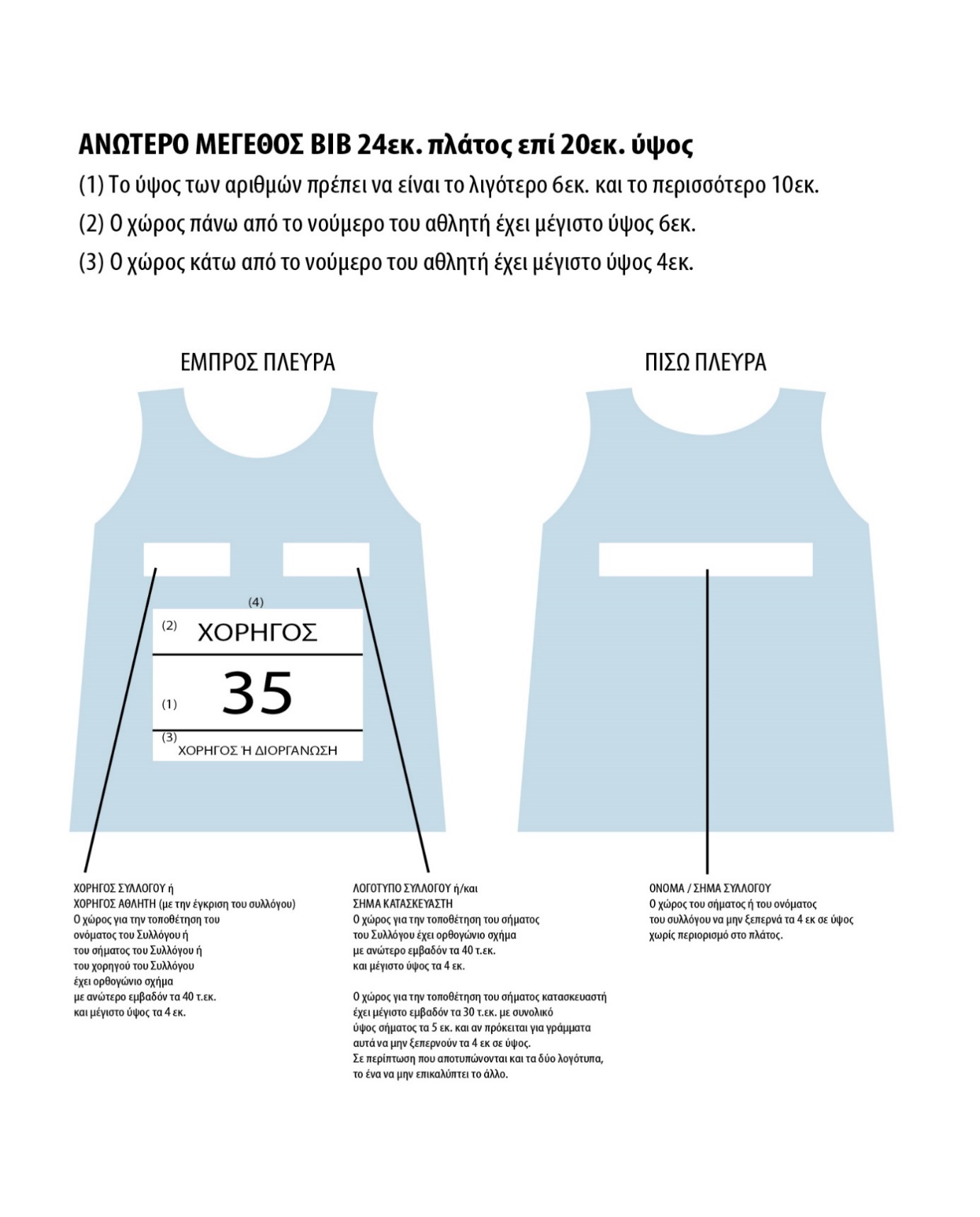 ΆνδρεςΓυναίκες1:25.001:45.00ΑνδρώνΓυναικών3:05.003:50.00ΆνδρεςΓυναίκες38:0048:00ΘέσηΆνδρεςΓυναίκες1600€600€2450€450€3400€400€4350€350€5300€300€6250€250€7200€200€8200€200€ΗΜΙΜΑΡΑΘΩΝΙΟΣΗΜΙΜΑΡΑΘΩΝΙΟΣΗΜΙΜΑΡΑΘΩΝΙΟΣΗΜΙΜΑΡΑΘΩΝΙΟΣΠΑΝΕΛΛΗΝΙΟ  ΠΡΩΤΑΘΛΗΜΑ ΑΝΔΡΩΝ - ΓΥΝΑΙΚΩΝ  2020ΠΑΝΕΛΛΗΝΙΟ  ΠΡΩΤΑΘΛΗΜΑ ΑΝΔΡΩΝ - ΓΥΝΑΙΚΩΝ  2020ΠΑΝΕΛΛΗΝΙΟ  ΠΡΩΤΑΘΛΗΜΑ ΑΝΔΡΩΝ - ΓΥΝΑΙΚΩΝ  2020ΠΑΝΕΛΛΗΝΙΟ  ΠΡΩΤΑΘΛΗΜΑ ΑΝΔΡΩΝ - ΓΥΝΑΙΚΩΝ  2020ΚΑΛΥΨΗ  ΕΞΟΔΩΝ  ΜΕ  ΒΑΣΗ  ΤΗΝ  ΑΤΟΜΙΚΗ  ΚΑΤΑΤΑΞΗΚΑΛΥΨΗ  ΕΞΟΔΩΝ  ΜΕ  ΒΑΣΗ  ΤΗΝ  ΑΤΟΜΙΚΗ  ΚΑΤΑΤΑΞΗΚΑΛΥΨΗ  ΕΞΟΔΩΝ  ΜΕ  ΒΑΣΗ  ΤΗΝ  ΑΤΟΜΙΚΗ  ΚΑΤΑΤΑΞΗΚΑΛΥΨΗ  ΕΞΟΔΩΝ  ΜΕ  ΒΑΣΗ  ΤΗΝ  ΑΤΟΜΙΚΗ  ΚΑΤΑΤΑΞΗΑ/ΑΝΟΜΟΣ ΠΡΟΕΛΕΥΣΗΣ1η - 5η  Θέση6η - 10η Θέση1.ΛΕΣΒΟΥ  - ΛΗΜΝΟΥ116 €58€2.ΧΙΟΥ112 €56€3.ΣΑΜΟΥ   -   ΙΚΑΡΙΑΣ130 €65€4.ΚΥΚΛΑΔΩΝ82 €41€5.ΑΤΤΙΚΗΣ0 €0€6.ΕΥΒΟΙΑΣ22 €11€7.ΒΟΙΩΤΙΑΣ22 €11€8.ΦΘΙΩΤΙΔΟΣ54 €27€9.ΦΩΚΙΔΟΣ50 €25€10.ΚΑΡΔΙΤΣΑΣ60 €30€11.ΤΡΙΚΑΛΩΝ62 €31€12.ΛΑΡΙΣΑΣ62 €31€13.ΜΑΓΝΗΣΙΑΣ62 €31€14.ΚΕΡΚΥΡΑΣ106 €53€15.ΘΕΣΠΡΩΤΙΑΣ90 €45€16.ΙΩΑΝΝΙΝΩΝ82 €41€17.ΠΡΕΒΕΖΑΣ82 €41€18.ΑΡΤΑΣ76 €38€19.ΑΙΤΩΛΟΑΚΑΡΝΑΝΙΑΣ60 €30€20.ΛΕΥΚΑΔΑΣ70 €35€21.ΑΧΑΙΑΣ50 €25€22.ΗΛΕΙΑΣ60 €30€23.ΖΑΚΥΝΘΟΥ86 €43€24.ΚΕΦΑΛΛΗΝΙΑΣ94 €47€25.ΑΡΓΟΛΙΔΟΣ 44 €22€26.ΚΟΡΙΝΘΙΑΣ20 €10€27.ΑΡΚΑΔΙΑΣ48 €24€28.ΜΕΣΣΗΝΙΑΣ56 €28€29.ΛΑΚΩΝΙΑΣ52 €26€30.ΔΩΔΕΚΑΝΗΣΟΥ146 €73€31.ΕΒΡΟΥ156 €78€32.ΡΟΔΟΠΗΣ144 €72€33.ΞΑΝΘΗΣ118 €59€34.ΚΑΒΑΛΑΣ112 €56€35.ΔΡΑΜΑΣ112 €56€36.ΣΕΡΡΩΝ96 €48€37.ΘΕΣΣΑΛΟΝΙΚΗΣ88 €44€38.ΧΑΛΚΙΔΙΚΗΣ94 €47€39.ΠΕΛΛΑΣ94 €47€40.ΚΙΛΚΙΣ94 €47€41.ΚΑΣΤΟΡΙΑΣ94 €47€42.ΚΟΖΑΝΗΣ86 €43€43.ΦΛΩΡΙΝΑΣ94 €47€44.ΓΡΕΒΕΝΩΝ80 €40€45.ΠΙΕΡΙΑΣ76 €38€46.ΗΜΑΘΙΑΣ78 €39€47.ΛΑΣΙΘΙΟΥ138 €69€48.ΗΡΑΚΛΕΙΟΥ122 €61€49.ΡΕΘΥΜΝΗΣ132 €66€50.ΧΑΝΙΩΝ118 €59€51.ΒΟΡΕΙΕΣ ΣΠΟΡΑΔΕΣ94 €47€52.ΕΥΡΥΤΑΝΙΑΣ64 €32€53.ΠΟΡΟΣ - ΑΙΓΙΝΑ58 €29€ΠΙΝΑΚΑΣ Β' ΠΙΝΑΚΑΣ Β' ΠΙΝΑΚΑΣ Β' ΠΙΝΑΚΑΣ Β' ΠΙΝΑΚΑΣ Β' Α/ΑΕπωνυμία Διοργάνωσης:Πιστοποιημένες
αποστάσεις σε kmΤόπος διεξαγωγής (πόλη/νομός):Διοργανωτής:1Ιωάννης Καποδίστριας10kmΑίγιναΑ.Ο.Κ. ΑΙΓΙΝΑΣ2Κυριακίδεια10kmΦιλοθέηΑ.Ο. ΦΙΛΙΘΕΗΣ3Loutraki Run10kmΛουτράκιΑ.Ο. ΠΟΣΕΙΔΩΝ ΛΟΥΤΡΑΚΙΟΥ4Μαραθώνιος Ναυπλίου42.2km,21.1kmΝαύπλιοΕΑΣ ΣΕΓΑΣ ΠΕΡ. ΠΕΛΟΠΟΝΝΗΣΟΥ5Run Greece  Ηρακλείου10kmΗράκλειοΕΑΣ ΣΕΓΑΣ ΚΡΗΤΗΣ6Μπλόκο Καλογρέζας10kmΝέα ΙωνίαΑ.Γ.Σ. ΑΝΑΤΟΛΗ ΝΕΑΣ ΙΩΝΙΑΣ7Ημιμαραθώνιος Αθήνας21.1kmΑθήναΣΕΓΑΣ8Μαραθώνιος Ολυμπίας42.2km,21.1kmΑρχ. ΟλυμπίαΑ.Σ.Α. ΚΟΡΟΙΒΟΣ9Run Greece Λάρισας10kmΛάρισαΕΑΣ ΣΕΓΑΣ ΘΕΣΣΑΛΙΑΣ10Ευριπίδεια Διαδρομή10kmΜύκονοςΕΑΣ ΣΕΓΑΣ ΚΥΚΛΑΔΩΝ11Μαραθώνιος Μεσσήνης42.2km,10kmΜεσσήνηΜΕΣΣΗΝΙΑΚΟΣ Γ.Σ.12Kallithea Run10kmΚαλλιθέαΦΙΛΑΘΛΗΤΙΚΟΣ ΣΥΛΛΟΓΟΣ ΚΑΛΛΙΘΕΑΣ13Moraitis Run10KmΣχολή ΜωραΐτηΑ.Σ. ΣΧΟΛΗ ΜΩΡΑΪΤΗ14Μαραθώνιος Θεσσαλονίκης «Μέγας Αλέξανδρος»42.2kmΘεσσαλονίκηΜΕΑΣ ΤΡΙΤΩΝ ΘΕΣΣΑΛΟΝΙΚΗΣ15Μαραθώνιος Κρήτης42.2km,10kmΧανιάΕΑΣ ΣΕΓΑΣ ΚΡΗΤΗΣ16Πράσινος Ημιμαραθώνιος21.1km,10kmΛευκάδαΑ.Σ. ΛΕΥΚΑΔΑΣ ΦΙΛΑΝΔΡΟΣ17Μαραθώνιος Ρόδου42.2km,21.1kmΡόδοςΕΑΣ ΣΕΓΑΣ ΔΩΔΕΚΑΝΗΣΟΥ18Run the theater10kmΜεγαλόποληΔΗΜΟΣ ΜΕΓΑΛΟΠΟΛΗΣ- ΓΣΜ ΤΑ ΛΥΚΑΙΑ - ΑΟ ΜΕΓΑΛΟΥΠΟΛΗΣ19Ειρηνοδρομία10kmΑγ. ΔημήτριοςΟ.Φ.Κ.Α. ΟΔΥΣΣΕΑΣ20Run Greece Καστοριάς21.1km,10kmΚαστοριάΕΑΣ ΣΕΓΑΣ ΔΥΤ. ΜΑΚΕΔΟΝΙΑΣ21Via Egnatia Run21.1kmΑλεξανδρούποληΠΕ ΕΒΡΟΥ - ΕΑΣ ΣΕΓΑΣ ΑΝΑΤ. ΜΑΚ.& ΘΡΑΚΗΣ22Run Greece Ιωαννίνων10kmΙωάννιναΕΑΣ ΣΕΓΑΣ ΗΠΕΙΡΟΥ23Stymphalia Lake Run21.5km,10kmΝεμέαΑ.Σ. ΝΕΜΕΑΣ24Στα Ίχνη Της Ιεράς Οδού21.1kmΕλευσίναΔΗΜΟΣ ΕΛΕΥΣΙΝΑΣ25Kallithea Halfmarathon21.1kmΚαλλιθέαΦΙΛΑΘΛΗΤΙΚΟΣ ΣΥΛΛΟΓΟΣ ΚΑΛΛΙΘΕΑΣ26Τροφώνιος Ημιμαραθώνιος21.1kmΛιβαδειάΑ.Κ.Ο. ΛΙΒΑΔΕΙΑΣ27Run Greece Αλεξανδρούπολης10kmΑλεξανδρούποληΕΑΣ ΣΕΓΑΣ ΑΝ. ΜΑΚΕΔΟΝΙΑΣ & ΘΡΑΚΗΣ28Ημιμαραθώνιος "Σιρρις"21.1kmΣέρρεςΕΑΣ ΑΝΑΤ. ΜΑΚΕΔΟΝΙΑΣ & ΘΡΑΚΗΣ29Ημιμαραθώνιος Κέρκυρας21.1.kmΚέρκυραΤ.Ε. ΣΕΓΑΣ ΚΕΡΚΥΡΑΣ30Ημιμαραθώνιος Κρήτης21.1km,10kmΑρκαλοχώριΑ.Σ ΥΓΕΙΑΣ ΑΡΚΑΛΟΧΩΡΙΟΥ31Run Greece Πάτρας10kmΠάτραΕΑΣ ΣΕΓΑΣ ΒΟΡ. ΠΕΛΟΠΟΝΗΣΣΟΥ32Αγώνας Ιστορικής Μνήμης10kmΝ. ΣμύρνηΠΑΝΙΩΝΙΟΣ Γ.Σ.Σ.33Chalkida Briges Halfmarathon21.1kmΧαλκίδαΕΑΣ ΣΕΓΑΣ ΑΝ. ΣΤΕΡΕΑΣ & ΕΥΒΟΙΑΣ34Παράκτιος Δρόμος Ηγουμενίτσας10kmΗγουμενίτσαΓ.Σ. ΠΡΩΤΕΑΣ ΗΓΟΥΜΕΝΙΤΣΑΣ35Ημιμαραθώνιος Πάτρας ¨Φάνης Τσιμιγκάτος"21.1kmΠάτραΕΑΣ ΣΕΓΑΣ ΒΟΡ. ΠΕΛΟΠΟΝΗΣΣΟΥ36Run Greece Ρόδου10kmΡόδοςΕΑΣ ΣΕΓΑΣ ΔΩΔΕΚΑΝΗΣΟΥ37Ημιμαραθώνιος Πάτρας ¨Φάνης Τσιμιγκάτος"21.1kmΠάτραΕΑΣ ΣΕΓΑΣ ΒΟΡ. ΠΕΛΟΠΟΝΗΣΣΟΥ38Δρόμος Ελευθερίας (Θερμοπύλες Αλαμάνα Γοργοπόταμος)21.1kmΛαμίαΦΣ ΛΑΜΙΑΣ39Μαραθώνιος Αθήνας42.2km,10kmΑθήναΣΕΓΑΣ40Παλαμήδειος Άθλος10kmΝαύπλιοΕΑΣ ΣΕΓΑΣ ΠΕΡ. ΠΕΛΟΠΟΝΝΗΣΟΥ41Δημοκρίτειος Ημιμαραθώνιος Ξάνθης21.1kmΞάνθηΕΑΣ ΑΝΑΤ. ΜΑΚΕΔΟΝΙΑΣ & ΘΡΑΚΗΣ42 Ημιμαραθώνιος Τύρναβος-Λάρισα21.1kmΛάρισαΕΑΣ ΣΕΓΑΣ ΘΕΣΣΑΛΙΑΣ